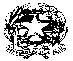 Ministero dell’istruzione e del meritoISTITUTO COMPRENSIVO “F. Tonolini” -Via Martiri della libertà n. 11/C -  25043 BRENO (BS)Codice fiscale: 90009510174 – Cod. univoco ufficio: UFDNDATEL. 0364/22009 - 22702  - FAX  0364/321388Progetto di personalizzazione recupero per alunni con gravi/diffuse insufficienze al termine   del 1° quadrimestre a.s. 2022-23Nel corso dell’incontro del …………………sono intervenuti il docente………………………………..il/i genitore/genitori……………….e l’alunno……………………….Il docente segnala che esistono margini di possibile miglioramento , utili a scongiurare il rischio di insuccesso formativo (non ammissione alla classe successiva/esame di stato conclusivo del 1° ciclo d’istruzione) purché venga attivato un percorso mirato di recupero, sostenuto da tutte le parti coinvolte.Si procede quindi alla definizione del seguente patto formativo:il docente si impegna a ……………………………………………………………………………………………………………………il/i genitore/genitori si impegna/impegnano a …………………………………………………………………………………………………………………………………………………………………………………………………………………………………………….l’alunno si impegna a ………………………………………………………………………………………………………………………Luogo: ……………………….. data…………………………..FIRME:           Docente:…………………………………                        Genitore/genitori:……………………………………                         Alunno:……………………………………………………www.icbreno.gov.ite-mail: BSIC81900A@istruzione.itP.E.C.:  BSIC81900A@pec.istruzione.itDati identificativiALUNNODati identificativiCLASSEDati identificativiVALUTAZIONEDati identificativiDISCIPLINAProgettazioneTRAGUARDI DI COMPETENZA ATTESIProgettazioneASPETTI CRITICI DA MIGLIORAREProgettazioneINTERVENTI DI RECUPEROControllo/verifica delle azioni di recupero MONITORAGGIOUna prima verifica dell’andamento di quanto concordato potrà essere effettuata in occasione dei colloqui individuali /generali